Приложение к постановлению Администрации муниципального образования «город Десногорск» Смоленской области от 02.03.2021 № 152ПРОЕКТ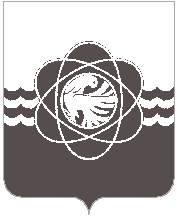 ____ сессии четвёртого созываот ______________ № ______О внесении изменений в Правила землепользования и застройкимуниципального образования«город Десногорск» Смоленской области, утвержденные решением Десногорского городского Совета от 24.12.2009 № 164Руководствуясь ст. 16 Федерального закона от 06.10.2003 № 131-ФЗ               «Об общих принципах организации местного самоуправления в Российской Федерации», ст. 26 Устава муниципального образования «город Десногорск» Смоленской области и, учитывая рекомендации публичных слушаний                        от _____________, Десногорский городской СоветР Е Ш И Л:1. Внести в Правила землепользования и застройки муниципального образования «город Десногорск»  Смоленской области, утвержденные решением Десногорского городского Совета от 24.12.2009 № 164 (в ред. от 30.03.2011                   № 435; от 10.08.2011 № 514; от 26.07.2012 № 662; от 09.12.2013 № 843;                            от 09.12.2013 № 844; от 03.03.2015 № 72; от 29.02.2016 № 185; от 31.05.2016                № 219; от 28.06.2016 № 227; от 25.10.2016 № 255; от 21.02.2017 № 289;                     от 29.09.2017 № 358; от 24.04.2018 № 419; от 05.06.2018 № 430; от 14.11.2019           № 36), следующие изменения:1.1. В пункте 1 статьи 31.13 таблицу «Перечень видов разрешённого использования объектов капитального строительства и земельных участков» дополнить строками следующего содержания:1.2. В Карте градостроительного зонирования Приложениия «Карта границ территориальных зон Карта границ зон с особыми условиями использования территорий»:1.2.1. Изменить территориальную зону ОД-12 (общественно-деловая зона) на территориальную зону МД (многофункционально-деловая и обслуживающая зона), согласно приложению 1; 1.2.2. Изменить территориальную зону Р-3/18 (зона городских лесов) на зону С-2 (зона кладбищ), согласно приложению 2;1.2.3. Изменить территориальную зону ОД-15 (общественно-деловая зона) на зону Ж-3 (жилая зона), согласно приложению 3.2. Настоящее решение опубликовать в газете «Десна».Код*Основные виды разрешённого использования:Описание вида разрешенного использования земельного участка5.2Природно-познавательный туризмРазмещение баз и палаточных лагерей для проведения походов и экскурсий по ознакомлению с природой, пеших и конных прогулок, устройство троп и дорожек, размещение щитов с познавательными сведениями об окружающей природной среде;осуществление необходимых природоохранных и природовосстановительных мероприятий5.2.1Туристическое обслуживаниеРазмещение пансионатов, туристических гостиниц, кемпингов, домов отдыха, не оказывающих услуги по лечению, а также иных зданий, используемых с целью извлечения предпринимательской выгоды из предоставления жилого помещения для временного проживания в них; размещение детских лагерей9.1Охрана природных территорий Сохранение отдельных естественных качеств окружающей природной среды путем ограничения хозяйственной деятельности в данной зоне, в частности: создание и уход за запретными полосами, создание и уход за защитными лесами, в том числе городскими лесами, лесами в лесопарках, и иная хозяйственная деятельность, разрешенная в защитных лесах, соблюдение режима использования природных ресурсов в заказниках, сохранение свойств земель, являющихся особо ценными10.4Резервные лесаДеятельность, связанная с охраной лесов12.0.2Благоустройство территорииРазмещение декоративных, технических, планировочных, конструктивных устройств, элементов озеленения, различных видов оборудования и оформления, малых архитектурных форм, некапитальных нестационарных строений и сооружений, информационных щитов и указателей, применяемых как составные части благоустройства территории, общественных туалетовПредседательДесногорского городского Совета                                А.А. ТерлецкийГлава муниципального образования«город Десногорск» Смоленской области                                            А.Н. Шубин